Chapter 3 RESEARCH METHODSThis Web Exercise focuses upon identifying current research supported by NIHM and how these research topics relate to intervention research for schizophrenia.https://www.nimh.nih.gov/news/science-news/2016/schizophrenias-strongest-known-genetic-risk-deconstructed.shtmlReview the above link, view the video, and describe how genetic research can help to shape therapeutic interventions for schizophrenia.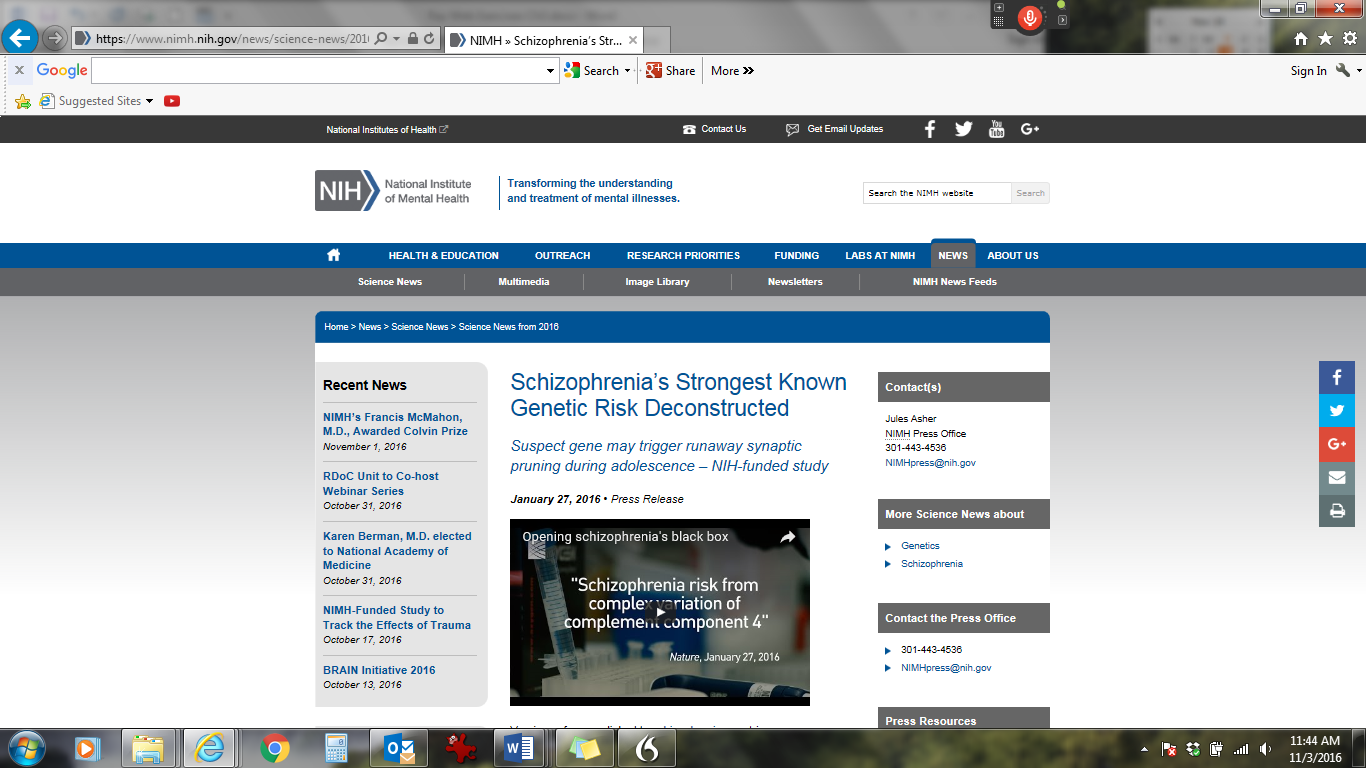 This Web Exercise is relevant to the topic of research ethics.Please view the following from the Human Subjects Research Training: "Protecting Human Subjects" - Module 1 via HRSAtube   (Health Resources and Services Administration U.S. Department of Health and Human Services).Describe how the history of human subjects research, highlight the following topics and their relevance in the ways they have shaped and informed contemporary research involving humans:*Thalidomide studies*Nuremberg trials relate to international code of ethics protecting human research subjects*Milgram study*Tuskegee studieshttps://www.youtube.com/watch?v=174SkSszRVg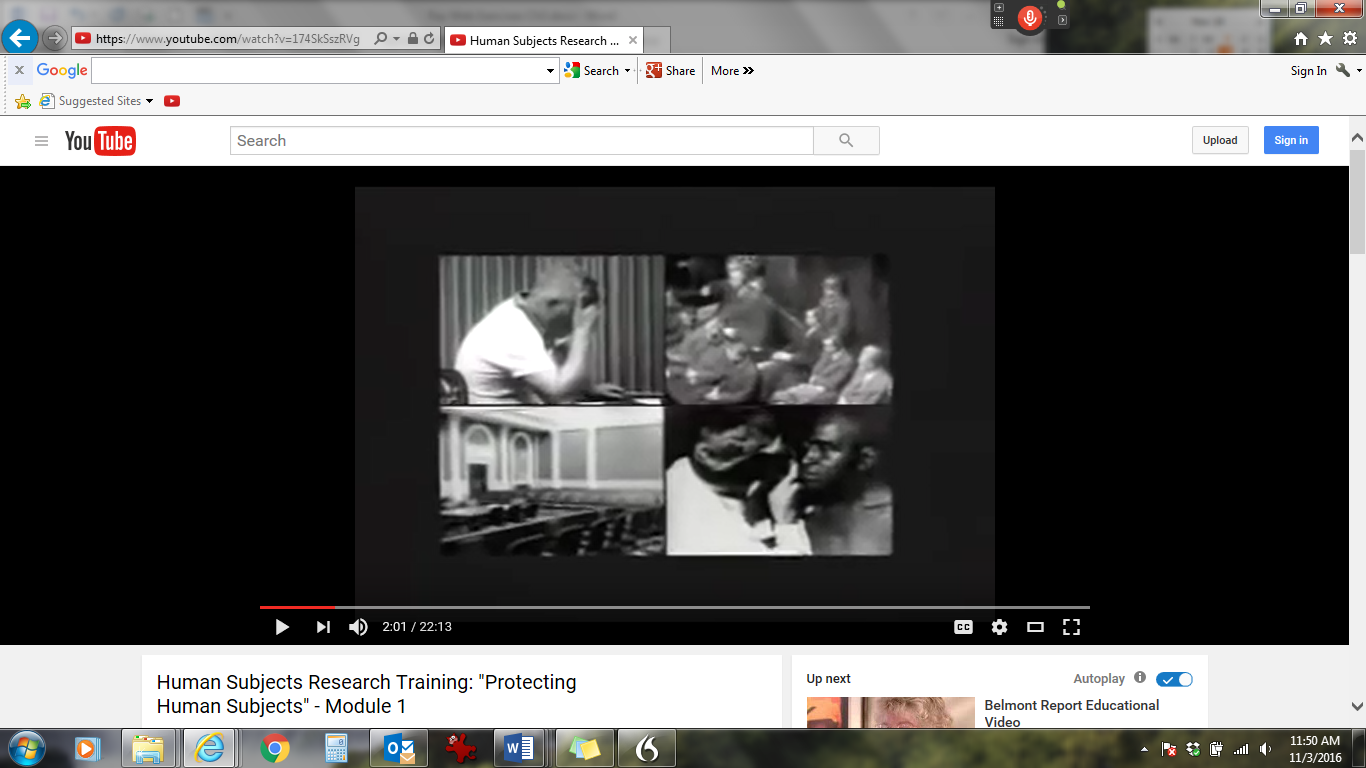 3.	This Web Exercise is relevant to the chapter section: research methods.Select two topics of interest related to the chapter 2 from the webpage below: https://en.wikipedia.org/wiki/List_of_psychological_research_methodsBriefly highlight the link content and its relevance to research methods; be sure to note the associated subheadings from the textbook. .  Likewise, identify and describe an interesting aspect about the web information that helped to increase your understanding about research and psychopathology.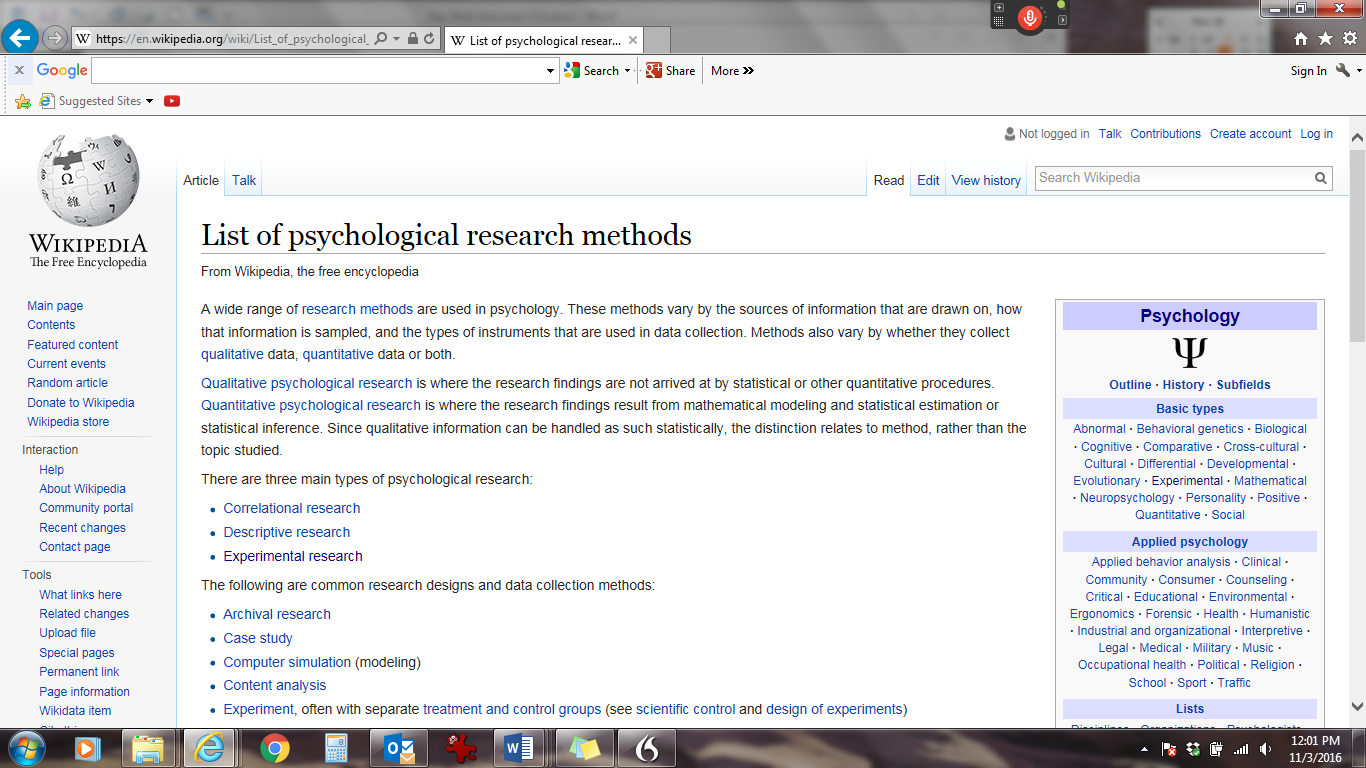 